геометрия      геометрия      геометрия      геометрия      геометрия      геометрия      геометрия      геометрия      геометрия      геометрия      Тема: 7 класс : «Признаки равенства треугольников»,                8 класс: «Теорема Пифагора»Тема: 7 класс : «Признаки равенства треугольников»,                8 класс: «Теорема Пифагора»Тема: 7 класс : «Признаки равенства треугольников»,                8 класс: «Теорема Пифагора»Тема: 7 класс : «Признаки равенства треугольников»,                8 класс: «Теорема Пифагора»Тема: 7 класс : «Признаки равенства треугольников»,                8 класс: «Теорема Пифагора»Тема: 7 класс : «Признаки равенства треугольников»,                8 класс: «Теорема Пифагора»Тема: 7 класс : «Признаки равенства треугольников»,                8 класс: «Теорема Пифагора»Тема: 7 класс : «Признаки равенства треугольников»,                8 класс: «Теорема Пифагора»Тема: 7 класс : «Признаки равенства треугольников»,                8 класс: «Теорема Пифагора»Тема: 7 класс : «Признаки равенства треугольников»,                8 класс: «Теорема Пифагора»Учебные цели для достижения на этом уроке (ссылка на учебную программу):     7.1.1.22 применять признаки равенства треугольников при решении задач на вычисление и на доказательство     8.1.3.3 доказывать и применять теорему Пифагора;Цель урока: Обучающая: закрепить признак равенства треугольников в 7 классе и теорему Пифагора в 8 классе, выработать навыки использования их при решении задач. Систематизировать, расширить и углубить знания учащихся о треугольнике, закрепить навыки и умения при решении задач, используя определения и теоремы по данной теме. Развивающая: развивать математическую речь учащихся, их память, внимание, наблюдательность, умение сравнивать, обобщать, обоснованно делать выводы, развивать умение преодолевать трудности при решении задач, а также познавательный интерес учащихся.Учебные цели для достижения на этом уроке (ссылка на учебную программу):     7.1.1.22 применять признаки равенства треугольников при решении задач на вычисление и на доказательство     8.1.3.3 доказывать и применять теорему Пифагора;Цель урока: Обучающая: закрепить признак равенства треугольников в 7 классе и теорему Пифагора в 8 классе, выработать навыки использования их при решении задач. Систематизировать, расширить и углубить знания учащихся о треугольнике, закрепить навыки и умения при решении задач, используя определения и теоремы по данной теме. Развивающая: развивать математическую речь учащихся, их память, внимание, наблюдательность, умение сравнивать, обобщать, обоснованно делать выводы, развивать умение преодолевать трудности при решении задач, а также познавательный интерес учащихся.Учебные цели для достижения на этом уроке (ссылка на учебную программу):     7.1.1.22 применять признаки равенства треугольников при решении задач на вычисление и на доказательство     8.1.3.3 доказывать и применять теорему Пифагора;Цель урока: Обучающая: закрепить признак равенства треугольников в 7 классе и теорему Пифагора в 8 классе, выработать навыки использования их при решении задач. Систематизировать, расширить и углубить знания учащихся о треугольнике, закрепить навыки и умения при решении задач, используя определения и теоремы по данной теме. Развивающая: развивать математическую речь учащихся, их память, внимание, наблюдательность, умение сравнивать, обобщать, обоснованно делать выводы, развивать умение преодолевать трудности при решении задач, а также познавательный интерес учащихся.Учебные цели для достижения на этом уроке (ссылка на учебную программу):     7.1.1.22 применять признаки равенства треугольников при решении задач на вычисление и на доказательство     8.1.3.3 доказывать и применять теорему Пифагора;Цель урока: Обучающая: закрепить признак равенства треугольников в 7 классе и теорему Пифагора в 8 классе, выработать навыки использования их при решении задач. Систематизировать, расширить и углубить знания учащихся о треугольнике, закрепить навыки и умения при решении задач, используя определения и теоремы по данной теме. Развивающая: развивать математическую речь учащихся, их память, внимание, наблюдательность, умение сравнивать, обобщать, обоснованно делать выводы, развивать умение преодолевать трудности при решении задач, а также познавательный интерес учащихся.Учебные цели для достижения на этом уроке (ссылка на учебную программу):     7.1.1.22 применять признаки равенства треугольников при решении задач на вычисление и на доказательство     8.1.3.3 доказывать и применять теорему Пифагора;Цель урока: Обучающая: закрепить признак равенства треугольников в 7 классе и теорему Пифагора в 8 классе, выработать навыки использования их при решении задач. Систематизировать, расширить и углубить знания учащихся о треугольнике, закрепить навыки и умения при решении задач, используя определения и теоремы по данной теме. Развивающая: развивать математическую речь учащихся, их память, внимание, наблюдательность, умение сравнивать, обобщать, обоснованно делать выводы, развивать умение преодолевать трудности при решении задач, а также познавательный интерес учащихся.Учебные цели для достижения на этом уроке (ссылка на учебную программу):     7.1.1.22 применять признаки равенства треугольников при решении задач на вычисление и на доказательство     8.1.3.3 доказывать и применять теорему Пифагора;Цель урока: Обучающая: закрепить признак равенства треугольников в 7 классе и теорему Пифагора в 8 классе, выработать навыки использования их при решении задач. Систематизировать, расширить и углубить знания учащихся о треугольнике, закрепить навыки и умения при решении задач, используя определения и теоремы по данной теме. Развивающая: развивать математическую речь учащихся, их память, внимание, наблюдательность, умение сравнивать, обобщать, обоснованно делать выводы, развивать умение преодолевать трудности при решении задач, а также познавательный интерес учащихся.Учебные цели для достижения на этом уроке (ссылка на учебную программу):     7.1.1.22 применять признаки равенства треугольников при решении задач на вычисление и на доказательство     8.1.3.3 доказывать и применять теорему Пифагора;Цель урока: Обучающая: закрепить признак равенства треугольников в 7 классе и теорему Пифагора в 8 классе, выработать навыки использования их при решении задач. Систематизировать, расширить и углубить знания учащихся о треугольнике, закрепить навыки и умения при решении задач, используя определения и теоремы по данной теме. Развивающая: развивать математическую речь учащихся, их память, внимание, наблюдательность, умение сравнивать, обобщать, обоснованно делать выводы, развивать умение преодолевать трудности при решении задач, а также познавательный интерес учащихся.Учебные цели для достижения на этом уроке (ссылка на учебную программу):     7.1.1.22 применять признаки равенства треугольников при решении задач на вычисление и на доказательство     8.1.3.3 доказывать и применять теорему Пифагора;Цель урока: Обучающая: закрепить признак равенства треугольников в 7 классе и теорему Пифагора в 8 классе, выработать навыки использования их при решении задач. Систематизировать, расширить и углубить знания учащихся о треугольнике, закрепить навыки и умения при решении задач, используя определения и теоремы по данной теме. Развивающая: развивать математическую речь учащихся, их память, внимание, наблюдательность, умение сравнивать, обобщать, обоснованно делать выводы, развивать умение преодолевать трудности при решении задач, а также познавательный интерес учащихся.Учебные цели для достижения на этом уроке (ссылка на учебную программу):     7.1.1.22 применять признаки равенства треугольников при решении задач на вычисление и на доказательство     8.1.3.3 доказывать и применять теорему Пифагора;Цель урока: Обучающая: закрепить признак равенства треугольников в 7 классе и теорему Пифагора в 8 классе, выработать навыки использования их при решении задач. Систематизировать, расширить и углубить знания учащихся о треугольнике, закрепить навыки и умения при решении задач, используя определения и теоремы по данной теме. Развивающая: развивать математическую речь учащихся, их память, внимание, наблюдательность, умение сравнивать, обобщать, обоснованно делать выводы, развивать умение преодолевать трудности при решении задач, а также познавательный интерес учащихся.Учебные цели для достижения на этом уроке (ссылка на учебную программу):     7.1.1.22 применять признаки равенства треугольников при решении задач на вычисление и на доказательство     8.1.3.3 доказывать и применять теорему Пифагора;Цель урока: Обучающая: закрепить признак равенства треугольников в 7 классе и теорему Пифагора в 8 классе, выработать навыки использования их при решении задач. Систематизировать, расширить и углубить знания учащихся о треугольнике, закрепить навыки и умения при решении задач, используя определения и теоремы по данной теме. Развивающая: развивать математическую речь учащихся, их память, внимание, наблюдательность, умение сравнивать, обобщать, обоснованно делать выводы, развивать умение преодолевать трудности при решении задач, а также познавательный интерес учащихся.Ход урока:Ход урока:Ход урока:Ход урока:Ход урока:Ход урока:Ход урока:Ход урока:Ход урока:Ход урока:Деятельность учителяДеятельность обучающихся                 7 «А»Деятельность обучающихся                 7 «А»Деятельность обучающихся           8 «А»Деятельность обучающихся           8 «А»Деятельность обучающихся           8 «А»Деятельность обучающихся           8 «А»Деятельность обучающихся           8 «А»наглядностиI. Организационный момент. Архитектура Астаны.                                                               слайдI. Организационный момент. Архитектура Астаны.                                                               слайдI. Организационный момент. Архитектура Астаны.                                                               слайдI. Организационный момент. Архитектура Астаны.                                                               слайдI. Организационный момент. Архитектура Астаны.                                                               слайдI. Организационный момент. Архитектура Астаны.                                                               слайдI. Организационный момент. Архитектура Астаны.                                                               слайдI. Организационный момент. Архитектура Астаны.                                                               слайдI. Организационный момент. Архитектура Астаны.                                                               слайдI. Организационный момент. Архитектура Астаны.                                                               слайд2 мин. Приветствует учеников, проверяет готовность к уроку, желает  успеха. Для создания психологической атмосферы проводится  игра «Солнечный зайчик»У :- повернитесь друг к другу, улыбнитесь, помашите другу рукой. Скажите, что вы сейчас почувствовали?Д: Осмысливают поставленную цель. Говорят то, что почувствовали от приветствия  своих одноклассников. Для создания психологической атмосферы проводится  игра «Солнечный зайчик»У :- повернитесь друг к другу, улыбнитесь, помашите другу рукой. Скажите, что вы сейчас почувствовали?Д: Осмысливают поставленную цель. Говорят то, что почувствовали от приветствия  своих одноклассников. Для создания психологической атмосферы проводится  игра «Солнечный зайчик»У :- повернитесь друг к другу, улыбнитесь, помашите другу рукой. Скажите, что вы сейчас почувствовали?Д: Осмысливают поставленную цель. Говорят то, что почувствовали от приветствия  своих одноклассников. Для создания психологической атмосферы проводится  игра «Солнечный зайчик»У :- повернитесь друг к другу, улыбнитесь, помашите другу рукой. Скажите, что вы сейчас почувствовали?Д: Осмысливают поставленную цель. Говорят то, что почувствовали от приветствия  своих одноклассников. Для создания психологической атмосферы проводится  игра «Солнечный зайчик»У :- повернитесь друг к другу, улыбнитесь, помашите другу рукой. Скажите, что вы сейчас почувствовали?Д: Осмысливают поставленную цель. Говорят то, что почувствовали от приветствия  своих одноклассников. Для создания психологической атмосферы проводится  игра «Солнечный зайчик»У :- повернитесь друг к другу, улыбнитесь, помашите другу рукой. Скажите, что вы сейчас почувствовали?Д: Осмысливают поставленную цель. Говорят то, что почувствовали от приветствия  своих одноклассников. Для создания психологической атмосферы проводится  игра «Солнечный зайчик»У :- повернитесь друг к другу, улыбнитесь, помашите другу рукой. Скажите, что вы сейчас почувствовали?Д: Осмысливают поставленную цель. Говорят то, что почувствовали от приветствия  своих одноклассников.                                           II. Проверка пройденного материала.  Актуализация знаний.                                          II. Проверка пройденного материала.  Актуализация знаний.                                          II. Проверка пройденного материала.  Актуализация знаний.                                          II. Проверка пройденного материала.  Актуализация знаний.                                          II. Проверка пройденного материала.  Актуализация знаний.                                          II. Проверка пройденного материала.  Актуализация знаний.                                          II. Проверка пройденного материала.  Актуализация знаний.                                          II. Проверка пройденного материала.  Актуализация знаний.                                          II. Проверка пройденного материала.  Актуализация знаний.                                          II. Проверка пройденного материала.  Актуализация знаний.10 мин.Раздает  вопросники, объясняет правила игры 7классу, объясняет 8 классу ход защиты мини - проектов              Игра «да –нет»Каждый ученик отвечает самостоятельно на вопросы пройденного материала. Заполняет игровое поле – прямоугольник с числами от 1 до 20. Если ребенок согласен с утверждением, то квадратик игрового поля с номером утверждения остается незакрашенным.  Если же считает, что ложное, то закрашивает (ошибку зачеркнуть). В результате выполнения всех 20 заданий получается картинка. Это буква , которая проверяется учителем по заранее сделанному образцу: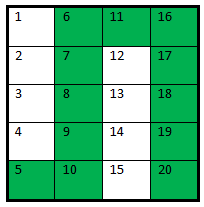 Учащиеся защищают мини – проекты по доказательству теоремы ПифагораУчащиеся защищают мини – проекты по доказательству теоремы ПифагораУчащиеся защищают мини – проекты по доказательству теоремы ПифагораУчащиеся защищают мини – проекты по доказательству теоремы ПифагораУчащиеся защищают мини – проекты по доказательству теоремы Пифагора1)Слайды,2)Карточки 3)презентации мини проектов учащихсяуч-ся1)Слайды,2)Карточки 3)презентации мини проектов учащихсяуч-ся15 мин. Раздает карточкиУченики  самостоятельно заполняют  карточки «Признаки равенства треугольников»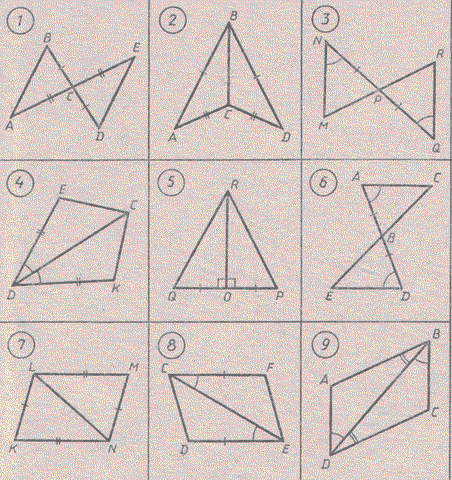 .Учащиеся выполняют самостоятельную работу «Решение задач на готовых чертежах»Учащиеся выполняют самостоятельную работу «Решение задач на готовых чертежах»Учащиеся выполняют самостоятельную работу «Решение задач на готовых чертежах»Учащиеся выполняют самостоятельную работу «Решение задач на готовых чертежах»Карточки, слайдыКарточки, слайдыКарточки, слайды                                                        III  Применение знаний:                                                        III  Применение знаний:                                                        III  Применение знаний:                                                        III  Применение знаний:                                                        III  Применение знаний:                                                        III  Применение знаний:                                                        III  Применение знаний:                                                        III  Применение знаний:                                                        III  Применение знаний:                                                        III  Применение знаний:5минС 7 классом работает с сисгнальными карточками. 8 классу предлагается работа у доскиРешают задачи на готовых чертежах:Применяют теорему Пифагора в решении «жизненной задачи»  Применяют теорему Пифагора в решении «жизненной задачи»  Применяют теорему Пифагора в решении «жизненной задачи»  7кл Сигнальные карточки, 8кл.Раздаточныматериал 7кл Сигнальные карточки, 8кл.Раздаточныматериал 7кл Сигнальные карточки, 8кл.Раздаточныматериал 7кл Сигнальные карточки, 8кл.Раздаточныматериал                                                                      Практичекая работа:                                                                     Практичекая работа:                                                                     Практичекая работа:                                                                     Практичекая работа:                                                                     Практичекая работа:                                                                     Практичекая работа:                                                                     Практичекая работа:                                                                     Практичекая работа:                                                                     Практичекая работа:                                                                     Практичекая работа:5 минОбъясняет заданияВыполняют аппликацию: Решают практическую задачу: Решают практическую задачу: Раздаточный материалРаздаточный материалРаздаточный материалРаздаточный материалРаздаточный материал 3 мин.VI. Домашняя работа. Объясняет особенности выполнения домашней работы.Подведение итоговЗаписывают домашнюю работу в дневниках.Оценивают работу своих одноклассников.На стикерах записывают свое мнение по поводу урока.Записывают домашнюю работу в дневниках.Оценивают работу своих одноклассников.На стикерах записывают свое мнение по поводу урока.Записывают домашнюю работу в дневниках.Оценивают работу своих одноклассников.На стикерах записывают свое мнение по поводу урока.Дерево БлобастикерыДерево БлобастикерыДерево БлобастикерыДерево БлобастикерыДерево Блобастикеры